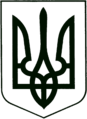 УКРАЇНА
МОГИЛІВ-ПОДІЛЬСЬКА МІСЬКА РАДА
ВІННИЦЬКОЇ ОБЛАСТІВИКОНАВЧИЙ КОМІТЕТ                                                           РІШЕННЯ №296Від 10.10.2023р.                                              м. Могилів-ПодільськийПро затвердження проектно-кошторисної документації           Керуючись статтями 30, 31, 52 Закону України «Про місцеве самоврядування в Україні», відповідно до законів України «Про регулювання містобудівної діяльності», «Про благоустрій населених пунктів», Порядку розроблення проектної документації на будівництво об’єктів, затвердженого наказом Міністерства регіонального розвитку, будівництва та житлово-комунального господарства України від 16.05.2011 року №45 та експертного звіту (Позитивного) щодо розгляду проектної документації на будівництво в частині міцності, надійності та довговічності, -виконком міської ради ВИРІШИВ:1. Затвердити проектно-кошторисну документацію по об’єкту: «Капітальний ремонт дорожнього покриття по вулиці Джерельній (бувша вул. Комсомольська) (від буд. 11 до буд. 80) в с. Немії, Могилів-Подільського району Вінницької області (КОРИГУВАННЯ)» кошторисною вартістю будівництва - 2250,073 тис. гривень, у тому числі: будівельні роботи - 1812,328 тис. гривень; інші витрати - 437,745 тис. гривень згідно з додатком.2. Управлінню житлово-комунального господарства Могилів-Подільської міської ради (Стратійчук І.П.) виступити замовником проведення будівельних робіт по об’єкту: «Капітальний ремонт дорожнього покриття по вулиці Джерельній (бувша вул. Комсомольська) (від буд. 11 до буд. 80) в с. Немії, Могилів-Подільського району Вінницької області (КОРИГУВАННЯ)», здійснити фінансування виконаних робіт, згідно з договорами підряду та актами виконаних робіт в порядку передбаченому чинним законодавством.3. Контроль за виконанням даного рішення покласти на першого заступника міського голови Безмещука П.О..             Міський голова						Геннадій ГЛУХМАНЮК